               AUSSCHREIBUNG        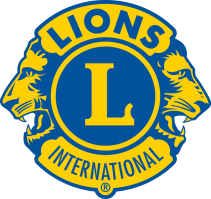 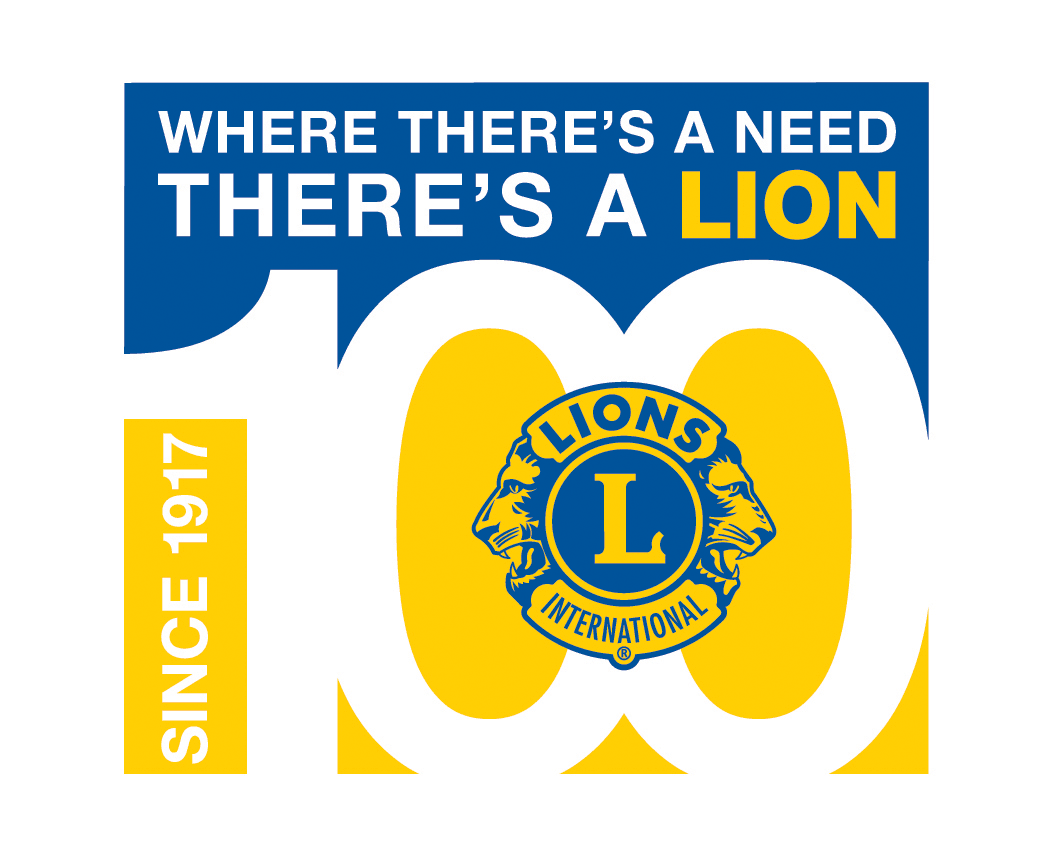                                   DISTRIKT 111 SN LionsJugend Integrations Preis2015/2016Preis 750 EuroPreis 500 EuroPreis 250 Euro__________________________________________________________________________Junge Menschen, insbesondere mit Migrationshintergrund, 
die sich für die Integration zugewanderter Menschen und Flüchtlinge außerordentlich engagieren, 
sollen ausgezeichnet und gefördert werden.   ___________________________________________________________________________Appell an die ClubsBitte benennen Sie uns Ihre Favoriten und deren herausragende Engagements  bzw. Ihre diesbezügliche Clubactivity, gerne mit Detailbeschreibung und Bild,bis zum 15. Januar 2016 am KI@lions111sn.deJury und PreisverleihungDG Jürgen Schell wird in der DV am 9. April 2016 in Leonberg den Integrationspreis 2016 des Distriktes verleihen.Jury:  DG Jürgen Schell, IPDG und V-DHW Uwe Metzinger, KS Dr. Gerold Hantsch und KI Roland LayWe serveJahresmotto: Dienen mit Spaß und Freude                               Veranstalter: Lions Hilfswerk des Distrikts 111 Süd-Nord e.V.